Month/Year_______________________ Volunteer’s Name:______________________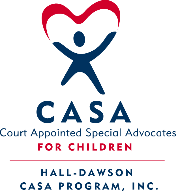 Family Name:____________________________________________________________            Supervisor: ______________________________________________________________                                Please submit one form per case to your CASA Supervisor by the 1st of each month.SERVICE COORDINATION /SERVICE PROVIDERS: How much time was spent writing court reports? Hours: _________List time spent collaborating with the CASA Supervisor and service providers?  Hours: _____ Total # of Service Coord. Hours:      _____FAMILY AND INTERAGENCY ADVOCACY: Total # of Family Adv. Hours: _____CHILD CONTACTS/ADVOCACY (for each child): Total # of Child Hours: _____LEGAL ADVOCACY:Did this case go to court/panel this month? (Yes/No) ____________                                                                                                      Total # of Legal Adv. Hours:      _____FOLLOW UP CONTACTS / SUPPORT (Meaningful contact with each of the following):                          Relative Contacts                                                     Non-Relative ContactsTotal # of Follow Up Hours: _____MONTHLY CASE UPDATE:        MONTHLY CASE UPDATE:        TOTAL HOURS for Month: ________        TOTAL MILES for Month: ________          TOTAL TRAINING Hours ________TOTAL HOURS for Month: ________        TOTAL MILES for Month: ________          TOTAL TRAINING Hours ________